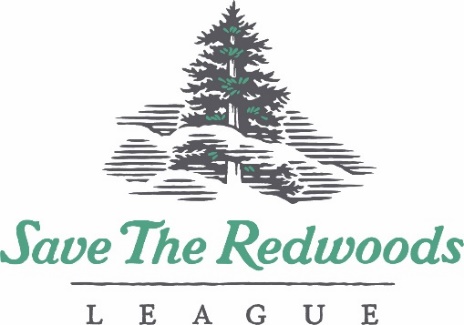 Redwood Connect Grants Final Report Form 2022  Save the Redwoods League is interested in hearing about your overall work and lessons learned during the past year. The information you provide is very valuable to our partnership and will help the League to:Understand your work more deeply, including your success, challenges, learnings and opportunities for growth.Report back to our current funders and to share your work with new and prospective funders and donors.Share with our network through various mediums including social media, mailings and speaking engagements. Organization Information:Were there any significant changes to your organization you would like to share with us? Describe the results of your organizations project/field trip. Were the goals of the field trip met? How did the field trip impact your participants, please include any fun stories? Character limit: 500Please include a brief paragraph of how the funds were spent to support your project. Project Products: Please attach copies of program products developed as part of your grant award, including:Photographs – please ONLY send electronically, by CD, email or dropbox Participant artwork, writings, songs, science project summaries and observations.Organization:Project Lead (gender pronouns):  Project TitleFinal # of Participants Served: Final Total Cost:Final Project TimelineProject Quote (for publicity purposes):  Please insert one quotation here that captures the success or uniqueness of your project (remember to list the name of the person who said the quote and their relationship to your organization).  Attach any additional quotations for our use in promoting your project.  